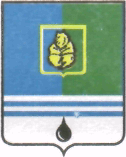 РАСПОРЯЖЕНИЕАДМИНИСТРАЦИИ  ГОРОДА  КОГАЛЫМАХанты-Мансийского автономного округа - ЮгрыО создании комиссии для рассмотрения, оценки качества лесохозяйственного регламента городских лесов города Когалыма и анализа поступивших предложений, замечаний и об ознакомлении заинтересованных лиц с проектом лесохозяйственного регламента городских лесов города КогалымаРуководствуясь статьёй 87 Лесного кодекса Российской Федерации, в соответствии с пунктами 12, 13, раздела 3 приказа Рослесхоза от 04.04.2012 №126 «Об утверждении состава лесохозяйственных регламентов, порядка их разработки, сроков их действия и порядка внесения в них изменений», Уставом города Когалыма, учитывая решение Когалымского городского суда от 19.03.2013 по делу №2-17/2013, вступившего в законную силу 10.06.2013, в целях соблюдения норм лесного законодательства Российской Федерации: 1. Создать комиссию для рассмотрения, оценки качества лесохозяйственного регламента городских лесов города Когалыма и анализа поступивших предложений, замечаний и утвердить ее состав согласно приложению к настоящему распоряжению.2. Комитету по управлению муниципальным имуществом Администрации города Когалыма (Ковальчук А.В.):2.1. организовать ознакомление заинтересованных лиц с проектом лесохозяйственного регламента городских лесов города Когалыма (далее–проект, проект лесохозяйственного регламента);2.2. разместить на срок с 30.12.2016 по 30.01.2017 проект лесохозяйственного регламента на официальном сайте Администрации города Когалыма в информационно-телекоммуникационной сети «Интернет» (www.admkogalym.ru);2.3. организовать приём поступающих предложений и замечаний по доработке проекта лесохозяйственного регламента и в течение 30 дней с момента размещения проекта на официальном сайте Администрации города Когалыма в информационно-телекоммуникационной сети «Интернет» (www.admkogalym.ru) осуществлять их приём в письменном виде;2.4. по истечении срока, указанного в пункте 2 настоящего распоряжения, в течение 30 дней обеспечить утверждение проекта лесохозяйственного регламента.3. Опубликовать настоящее распоряжение и приложение к нему в газете «Когалымский вестник» и разместить на официальном сайте Администрации города Когалыма в информационно-телекоммуникационной сети «Интернет» (www.admkogalym.ru).4. Контроль за выполнением распоряжения возложить на председателя комитета по управлению муниципальным имуществом Администрации города Когалыма А.В.Ковальчука.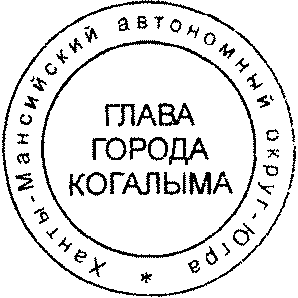 Глава города Когалыма						Н.Н.ПальчиковСогласовано:зам. председателя КУМИ			М.В.Лучицкаяначальник ЮУ				А.В.КосолаповПодготовлено:глав.спец ОЗР КУМИ				А.П.ТитовскийРазослать: КУМИ; ЮУ,  ОАиГ, МКУ «УКС г. Когалыма», Когалымское лесничество,МКУ «УОДОМС», «Когалымский вестник».Приложениек распоряжению Администрациигорода Когалымаот 23.12.2016 №226-рСоставкомиссии для рассмотрения, оценки качествалесохозяйственного регламентагородских лесов города Когалымаи анализа поступивших предложений и замечаний____________________От  «23»декабря2016г. № 226-рЯрема Роман Ярославович-первый заместитель главы города Когалыма, председатель комиссии;Члены комиссии: Члены комиссии: Члены комиссии: Ковальчук Алексей Валерьевич-председатель комитета по управлениюмуниципальным имуществомАдминистрации города Когалыма;Лаишевцев Владимир Сергеевич-начальник отдела архитектуры иградостроительства Администрациигорода Когалыма;Морозов Денис Александрович-начальник отдела земельных ресурсовкомитета по управлению муниципальнымимуществом Администрациигорода Когалыма;Гаврилюк Елена Юрьевна-директор муниципального казенногоучреждения «Управления капитальногостроительства города Когалыма»;Платонов Евгений Юрьевич-старший отдела-участковый лесничийтерриториального отдела -Сургутскоелесничество Департаментаприродных ресурсов и несырьевогосектора экономики Ханты-Мансийскогоавтономного округа-Югры (по согласованию);ПознякАндрей Владимирович-начальник отдела оформления прав на земельные участки, управление землепользования ООО «ЛУКОЙЛ-Западная Сибирь» (по согласованию).